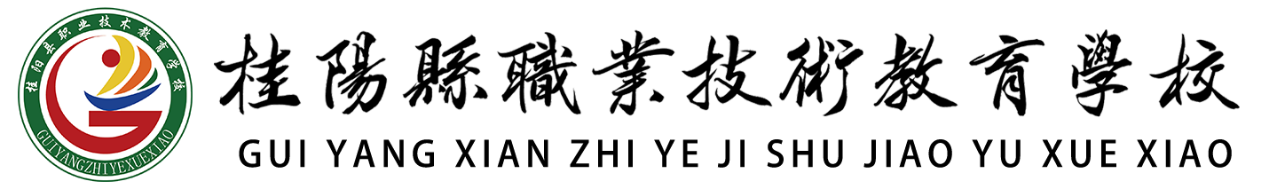 电子商务专业人才培养方案桂阳县职业技术教育学校 2023 级专业人才培养方案制订与审核表目    录一、 专业名称	- 4 -二、 入学要求	- 4 -三、 修业年限	- 4 -四、 职业面向	- 4 -五、 培养目标与培养规格	- 4 -（一） 培养目标	- 4 -（二） 培养规格	- 5 -六、 课程设置及要求	- 7 -（一） 职业能力分析	-7 -（二） 课程设置	- 8 -（三） 课程描述	- 9 -七、 教学进程总体安排	- 31 -八、 实施保障 	- 31 -（一） 师资队伍	- 32 -（二） 教学设备设施	- 33 -（三） 教学资源	- 34 -（四） 教学方法 	- 37 -（五） 学习评价 	- 38 -（六） 质量管理 	- 39 -九、 毕业要求 	- 40 -十、 附录 	- 42 -电子商务专业人才培养方案（2023级）一、专业名称及代码1.专业名称：电子商务2.专业代码：730701二、入学要求初中毕业或具有同等学力者及热爱本专业的社会青年。三、修业年限学制3年。职业面向表4.1 就业岗位五、培养目标与培养规格（一）培养目标培养深入学习习近平新时代中国特色社会主义思想，为社会主义现代化建设服务、为人民服务，与生产劳动和社会实践相给合的德智体美劳全面发展的社会主义建设者和接班人。适应电子商务专业发展需要， 具有一定的科学文化水平、良好的人文素养、职业道德、创新意识、精益求精的工匠精神，较强的就业能力和可持续发展的能力。本专业主要面向郴州、桂阳本地， 辐射珠三角周边地区，坚持立德树人，主要面向互联网电子商领域的企事业单位，培养在生产、服务第一线能从事网店运营、网店客服、新媒体营销、网店美工、网页设计与制作、版式设计、网店文案编辑等职业岗位群工作，具有培养德智体美劳全面发展的高素质复合型技术技能人才。（二）培养规格1.素质（1）具有正确的人生观、价值观、世界观。（2）坚决拥护中国共产党领导，树立中国特色社会主义共同理想，践行社会主义核心价值观，具有深厚的爱国情感、国家认同感、中华民族自豪感；崇尚宪法、遵守法律、遵规守纪；具有社会责任感和参与意识。（3）崇德向善、诚实守信、爱岗敬业、热爱劳动，具有精益求精的工匠精神；（4）具有较强的集体意识和团队合作精神，能够进行有效的人际沟通和协作， 与社会、自然和谐共处。（5）具有健康的体魄和心理、健全的人格，能够掌握基本运动知识和一两项运动技能；（6）掌握一定的学习方法，具有良好的生活习惯、行为习惯和自我管理能力。（7）具有感受美、表现美、鉴赏美、创造美的能力，具有一定的审美和人文素，能够形成一两项艺术特长或爱好。2.知识（1）掌握有关管理学、经济法的基本理论和基本知识；（2）掌握电子商务的基本理论和知识，了解电子商务运作业务各环节和交易程序；（3）掌握网页的设计、制作与美化知识，了解网站建设及维护的基本知识；（4）掌握现代网络经济理论和现代信息管理技术的基本知识和基本技能；（5）掌握电子商务法律、商务礼仪、职业道德素质等专业知识；（6）掌握电商直播的基本操作知识和基本技能；3.能力（1）具备探究学习、终身学习、分析问题和解决问题的能力；（2）具备口语和书面表达能力；（3）能通过互联网查询、收集和处理商品信息；（4）会使用管理维护现代办公设备；（5）会使用常用办公软件的基本能力；（6）能通过网上开店、直播平台销售产品；（7）能通过店铺优化与推广产品。六、课程设置及要求本专业开设课程包括公共基础课程和专业（技能）课程。（一）职业能力分析                                       表6.1 电子商务专业职业能力分析    （二）课程设置表6.2 课程体系框架表（三）课程描述主要包括公共基础课程和专业（技能）课程。1、公共基础课程表6.3 公共基础课程介绍专业（技能）课程表6.4 专业（技能）课程介绍3.实践性教学环节实践性教学环节主要包括集中实训周、顶岗实习、毕业设计、第二课堂社会实践等。实训可在校内实验实训室、校外实训基地等开展完成；社会实践、跟岗实习、顶岗实习可由学校组织在相应企业开展完成。实习实训主要包括：网店运营推广交互实训、新媒体直播营销实训、顶岗实习等。严格执行《桂阳县职业技术教育学校学生实习管理规定》和《中等职业学校电子商务专业顶岗实习标准》。6.5 实践性教学环节介绍七、教学进程总体安排本专业总学时数为4080学时，每16-18学时约折算1学分（实践性教学环节除外），总学分为172学分。公共基础课为1400学时，82学分；专业课学时为2680学时，90学分。其中，公共基础课学时数占总学时的34.31%。实践性教学学时占总学时的62.08%。各类选修课为80学时，占总学时的1.96%。其中顶岗实习为6个月，计24学分，军事技能112学时，计2学分，其余实践性教学环节如毕业设计（含毕业教育）、顶岗实习和集中性实训周等，均以1周为1学分。 学时和教学进程详请见于附表1、附表2、附表3。八、实施保障（一）师资队伍1.师资队伍学生数与本专业专任教师数比例不高于 24:1，双师素质教师占专业教师比例一般不低于60%，专任教师队伍形成职称、年龄、形成合理的梯队结构。具有本专业或相近专业大学本科或以上学历，接受过职业教育教学方法理论的培训，具有高级中学或中等职业学校教师资格证。具有企业岗位工作经历，熟悉电子商务业务，精通电子商务专业的基本理论和知识。具有熟练的操作技能和较强的实践能力。2.专任教师专任教师应具有高级教师资格；有理想信念、有道德情操、有扎实学识、有仁爱之心；具有电子商务等相关专业本科及以上学历；具有扎实的本专业相关理论功底和实践能力；具有较强信息化教学能力，能够开展课程教学改革和科学援救；有每5年累计不少于6个月的企业实践经历。3.专业带头人专业带头人原则上应具有副高及以上职称，能够较好地把握国内外电子商务行业、专业发展，能广泛联系行业企业，了解行业企业对本专业人才的需求实际，教学设计、专业研究能力强，组织开展教科研工作能力强，在本区域或本领域具有一定的专业影响力。4.兼职教师兼职教师主要从本专业相关的行业企业聘任，具备良好的思想政治素质、职业道德和工匠精神，具有扎实的专业知识和丰富的实际工作经验，具有中级及以上相关专业职称，能承担专业课程教学、实习实训指导和学生职业发展规划指导等教学任务。表8.1 电子商务专业教师信息表（二）教学设施1.专业教室基本条件一般配备黑（白）板、多媒体计算机、投影设备、音响设备，互联网接入或 WiFi 环境，并具有网络安全防护措施。安装应急照明装置并保持良好状态， 符合紧急疏散要求、标志明显、保持逃生通道畅通无阻。2.校内实训室基本要求表8.2电子商务专业网店运营校内实习实训室配置与要求表8.3电子商务专业网店运营校内实习实训室配置与要求3.校外实训基地基本要求应提前做好实习准备工作，根据教学需要落实好实践教学接收单位，确定实践教学指导教师。需明确教学目的和教学任务，对学生做好实践教学动员，进行安全教育，宣布实践教学纪律，说明实践教学题目、目标、内容、要求以及必须完成的实习文件。应始终深入教学现场指导学生实习（实践），严格执行实践教学大纲。并要求学生认真记录实习（实践）日记，遵守实习（实践）纪律，指导学生整理实习（实践）报告素材，写好实习（实践）报告。       表8.4 电子商务专业校外实习实训基地配置与要求4.学生实习基地基本要求具有稳定的校外实习基地。能提供网店运营助理、电商直播助理、网络客服、跨境电商运营助理等相关实习岗位，能涵盖电子商务主流技术，可接纳一定规模的学生实习；能够配备相应数量的指导教师对学生实习进行指导和管理；有保证实习生日常工作、学习、生活的规章制度，有安全、保险保障。5.信息化教学设施具有利用数字化教学资源库、文献资料、常见问题解答等信息化条件。引导鼓励教师开发并利用信息化教学资源、教学平台，创新教学方法，提升教学效果。（三）教学资源主要包括能够满足学生专业学习、教师专业教学研究和教学实施需要的教材、图书及数字化资源等。1.教材选用基本要求由于电子商务专业知识更新比较快，该专业按照国家规定，根据市场需求， 结合 5G 发展选用近两年的符合当前电商规则的优质教材。建立了由专业教师、行业专家和教研人员等学术委员会参与每学期教材选用，保证了最新电子商务数据优质教材进入课堂。表8.5电子商务专业教材选用表2.图书文献配备基本要求图书文献配备能满足人才培养、专业建设、教科研等工作的需要，方便师生查询、借阅。专业类图书文献主要包括：有关电子商务技术、方法、思维以及实务操作类图书，电子商务相关标准、规程、 规范、图集和手册等工具书。 表8.6 电子商务专业主要参考图书文献配备表8.7 国家（行业）相关标准（规程或规范）（参考网址：“行业标准信息服务平台http://hbba.sacinfo.org.cn/stdList”）3.数字教学资源配置基本要求建设、配备与本专业有关的音视频素材、教学课件、数字化教学案例库、虚拟仿真软件、数字教材等专业教学资源库，种类丰富、形式多样、使用便捷、动态更新、满足教学。表8.8 电子商务专业数字化资源选用表教学方法1、项目教学法通过“项目”的形式进行教学，以学生为中心，先练后讲，先学后教，强调学生的自主学习，主动参与，从尝试入手，从练习开始，调动学生学习的主动性、创造性、积极性，加强对学生自学能力、创新能力的培养。 2、行动导向法以学生为主体，通过收集信息阶段、制定工作计划阶段、决定阶段、实施阶段、检查阶段和评估阶段等六个过程，逐步培养学生主动参与学习。学生在获取专业知识的同时，其思维和行为方法、动手能力和技能、习惯和行动标准及直觉经历、需求调节、团队合作等方面的素质也得到综合提高。 还可考虑任务驱动法、讲授法、角色扮演法等多种教学方法，以充分调动学生学习的积极性和主动性，提高学生学习的兴趣，以达到教学质量的提高。 3、此外，将多种形式的现代化教学手段灵活运用，融“教”、“学”、“做”为一体；开放综合实训室，使学生有更多的时间进行技能训练，提高学生发现问题、分析问题和解决问题的能力；通过课外讲座、开办第二课堂，培养学生的团队精神、敬业精神，提高学生的网店运营与新媒体直播应用能力和综合素质。 （五）教学评价本专业采取多元化的评价方式，注意吸收行业企业参与。校内校外评价结合，职业技能鉴定与学业考核结合，教师评价、学生互评与自我评价相结合。 1、过程性评价与结果性评价相结合 过程性评价与结果性评价相结合，不仅关注学生对知识的理解和技能的掌握，更要关注运用知识在实践中解决实际问题的能力水平，重视规范操作、安全文明生产等职业素质的形成，以及节约能源、节省原材料与爱护生产设备，保护环境等意识与观念的树立。 2、对教学采取多样化的评价 评价方式有学生的评价、课堂教学评价、校内同行老师评价、校外专家评价等。其次，教学评价设计的方法有量规的设计、档案袋的设汁、调查问卷的设计、访谈的设计、观察法的设计、作业与测验法等方法。通过教学评价能够更好地检验教育教学成果。 3、顶岗实习课程的考核评价 成立由企业(兼职)指导教师、专业指导教师和辅导员(或班主任)组成的考核组，主要对学生在顶岗实习期间的劳动纪律、工作态度、团队合作精神、人际沟通能力、专业技术能力和任务完成等方面的情况进行考核评价。 质量管理 为了能让制定的方案能顺利运行，制定一系列的管理制度，保障方案有效执行。 （1）建立了有利于校企联合培养的运行机制建立了专业群产学研合作委员会和电子商务专业建设指导委员会，修订完成校企合作制度，并深入推进订单培养、专业共建、文化建设、科技合作等典型的校企合作项目建设，搭建了校企合作平台，使校企合作贯穿人才培养的每一个环节。（2）完善了专业管理运行机制推进了专业的教学管理制度改革，成立了产学研一体化的数字商务中心，强化中心的主体地位。优化以工作业绩和突出贡献为核心的目标责任制考核和教职工年度考核暂行办法，对重要事项、重点教学改革项目等实行项目管理，明确目标任务、标准和责任，使项目管理与目标管理相结合，提高项目建设质量和效益。在专业建设上实行校企双带头人制度，在课程建设上实行课程负责人制度， 核心课程都有专兼结合的课程团队，在科技研发和社会服务方面，建有专业科技创新服务团队。在专业管理上，按照无界化管理理念，实行项目负责制度。（3）完善了教学质量监控评价体系质量监控包括人才培养目标监控、人才培养方案和课程标准监控、教学过程监控、学生信息反馈、教材质量监控。人才培养方案和课程标准动态优化。通过行企业调研和评估，及时跟踪人才培养效果，不断完善人才培养模式，确保专业人才培养目标适应社会发展需要。加强教学过程的监控。严格执行 5 分钟计划，严格执行《课堂教学教师规范》和《课堂教学学生行为规范》。每学期评选优质授课奖，通过学生评教、教师评教、教师评学、听课、教学秩序检查、学生教学信息员制度、考试分析反馈等措施，强化教学过程控制。健全质量信息采集、反馈和跟踪机制，开展毕业生质量跟踪调查和人才需求分析活动，将顶岗实习留用率、毕业生就业率、起薪值、企业满意度等指标作为重要观测内容，每年形成毕业生调研报告；持续推进“双证书”制度，分层次、多形式开展职业资格认证。充分发挥高等职业院校人才培养工作状态数据采集平台功能和第三方评估机构麦可思数据公司调查评估结果，对人才培养工作做出自我分析和评价。九、毕业要求 学生通过三年的学习，修完人才培养方案规定学时学分、完成规定的教学活动，实习考核合格，准予毕业。具体要求： 1、三年内修完规定课程，考试（查）成绩合格，总学分达到480分。 2、见习、跟岗、顶岗实习（包括实践教学）考核合格。3、综合素质考核合格、专业技能考核合格、毕业设计考核合格。4、获取“1+X”证书中的1-2个职业资格证书：电子商务运营推广1+X证书、新媒体直播营销1+X证书、新媒体运营1+X证书。十、附录附表1  学期总周数分配表（单位：周）附表2 课程计划与进度总表注：“课程编号”规定：按照新的课程编码填写，新增课程与专业在本部门课程编码原有基础上增加编号进行编写。附表3 理论教学与实践教学比例表专业名称：      电子商务专业                  专业代码：         730701          专业负责人：        朱瑞华                    执 笔 人：        朱瑞华           制订时间：     2023年8月30日        修订时间：专业名称及代码本专业建设委员会       签名：                             年   月   日学校教学指导（专业建设）委员会       签名：                             年   月   日学校行政或党委会议审定      签名（盖章）：                      年   月   日   备  注序号岗 位职业资格证书举例专业（技能）方向1电子商务师电子商务师互联网营销师网店运营2互联网营销师电子商务师互联网营销师网络主播序号职业岗位典型工作任务职业能力对应课程1网店运营助理1.协助销售经理完成各类信息的收集、录入、汇总、分析工作。2.精通淘宝天猫的规则，制定有效的店内各种折扣活动及营销活动，负责品牌产品在淘宝天猫商城店铺的日常运营、营销、推广。3.负责日常店铺运营的基本维护，产品编辑、上下架、产品描述等。4.要有创新能力，富有激情和创意，不断寻找新思路、新方法，提高公司电子商务平台的知名度。1.具备一定的数据分析能力，能熟练使用WPS和WORD，能定期针对店铺推广效果进行跟踪、评估，推广效果统计和分析报表。2.对商机有非凡的嗅觉，具备一定的促销能力和灵活的沟通能力，熟悉各类淘宝活动，能根据店内不同产品的属性，制定有效的各种店内折扣活动、营销活动并跟进细节。3.具备基本的图片ps技术，能够进行简单的商品图片处理和美化，做好店铺运营的基本维护。4.敢于挑战自我，具有一定的创新能力。网店运营基础、Photoshop、网店美工、物流基础、电子商务法律法规、电子商务职业道德规范、计算机基础、电子商务概论、市场营销实务2电商客服1.负责公司客户服务电话接听、反馈、后期跟进处理。2.负责产品上下架、价格及库存修改。3.负责定期维护客户关系，促进互动并促成再次销售。4.网店日常销售工作，为顾客导购，问题解答；负责解答客户咨询，促使买卖的成交。5.售前支持：产品介绍，引导说服客户达成交易。6.售中跟踪：客户订单确认、发货、物流状态跟进。7.售后服务：客户反馈问题处理，退换货、投诉处理等。1.具备良好的沟通能力，能够灵活处理客户关系。2.具备基本的运营基础，能够熟练地修改产品的信息。3.具备较快的打字水平，能够熟练地运用各种电商聊天工具，直观地了解客户的动向。4.具备较好的销售水平，熟知市场营销的相关知识，掌握消费者的心理，对自身的产品足够了解，提高订单的转化率。5.具备一定的物流知识，能够灵活的处理订单问题。6.具备一定的换位思考能力和处理问题能力，熟知电商平台的规则，能够妥善的处理好和客户的矛盾。网络客服、市场营销实务、电子商务概论、计算机基础、网店运营基础、电子商务法律法规、电子商务职业道德规范、物流基础3电商直播助理1.负责直播后台操控，活跃直播间气氛，负责主播行为粉丝反馈和后台数据统计分析。2.及时帮助回答主播未顾及到的粉丝问题。3.协助主播筛选优质商家，负责商家样品管理。直播时协助主播进行样品展示。4.负责直播前的预热活动准备和直播脚本策划。5.负责直播结束后的复盘总结和归纳。6.负责直播账号的日常运营管理和维护。1.具备一定的经纪能力和临场应变能力。能够和主播保持着良好的沟通，能够快速领会主播的意思。能熟练地使用WPS和WORD。2.具备一定的产品筛选能力。要了解所处行业的基本知识以及每一场直播所涉及到产品的信息。3.具备一定的文案策划和写作能力。能够根据主播和产品的特点制定出完整的直播脚本方案。4.具备基本的数据分析能力。根据当场直播数据分析存在的问题并提供解决方案。 5.具备基础的视频拍摄和剪辑能力。负责帮主播拍摄日常短视频，负责视频的剪辑工作。具备从平台上获取流量的能力。新媒体营销、网络文案策划、短视频的拍摄和剪辑、电商直播、计算机基础、电子商务法律法规、电子商务职业道德规范、市场营销实务课程模块名称课程类型（实施要求）课程类型（实施要求）主要课程公共基础课程必修必修语文、数学、英语、信息技术、体育与健康、公共艺术（音乐）、公共艺术（美术）、历史、中国特色社会主义、心理健康与职业生涯、哲学与人生、职业道德与法治、习近平新时代中国特色社会主义思想学生读本、军事理论、军事技能公共基础课程选修限定选修劳动教育、培育和践行社会主义核心价值观、中职生礼仪与沟通、就业指导公共基础课程选修任意选修中华诗词之美、中国古建筑欣赏、重说中国近代史生态文明——撑起美丽中国梦等专业课程基础课程必修市场营销、电子商务概论、PHOTOSHOP专业课程核心课程必修网店美工、网店客服、网店运营基础、短视频制作与剪辑、网络营销、新媒体营销专业课程拓展课程必修HTML+CSS、法律法规、商务礼仪、电子职业道德专业课程实践性教学环节必修集中实训周、顶岗实习、毕业设计、网店运营交互实训、新媒体直播营销序号课程名称课程目标主要教学内容教学要求1语文学生通过阅读与欣赏、表达与交流及语文综合实践等活动，在语言理解与运用、思维发展与提升、审美发现与鉴赏、文化传承与参与几个方面都获得持续发展，自觉弘扬社会主义核心价值观，坚定文化自信，树立正确的人生理想，涵养职业精神，为适应个人终身发展和社会发展需要提供支撑。 1、语言认知与积累。加强语言的感知、领会和情感体验，注重语言习得和感悟，掌握必要的语文基础知识和基本技能；积累较为丰富的语言材料和言语活动经验，形成良好的语感；掌握语文学习的基本方法，在积极的言语实践活动中，逐步认识和掌握祖国语言文字运用的基本规律，并运用到专业学习和社会生活中。 2、语言表达与交流。凭借语感和对语言运用规律的把握，在真实的生活和职业情境中，根据不同的交际对象和具体的语言运用情境，正确运用口语和书面语进行有效的表达与交流，具备适应学习与生活需要的语言文字运用能力，养成自主学习和规范运用语言文字的良好习惯，进一步提高口语交际和文字写作素养。 3、发展思维能力。运用联想和想象，获得对语言和文学形象的直觉体验，丰富自己的感受与理解，发展形象思维能力；比较、辨识、分析、归纳和概括基本的语言现象，具备独立思考、逻辑推理、信息加工的能力；运用基本的语言规律和逻辑规则，结合生活和职业情境，判别语言运用的正误与优劣，力求准确、生动、有逻辑地表达自己的认识，提高语言表达能力。 4、提升思维品质。自觉分析和反思自己的言语实践活动经验，提高语言运用能力；在语文学习过程中，学习运用多种思维方式，如直觉思维与分析思维、形象思维与抽象思维、形式逻辑思维与辩证思维，以及批判性思维、创造性思维等，探究语言现象与文学形象，增强思维的深刻性、敏捷性、灵活性、批判性和创造性。 5、审美发现与体验。通过语文课程的学习，感受祖国语言文字独特的美，增强对祖国语言文字的审美意识，加深热爱祖国语言文字的感情。阅读中外文学作品，注重阅读中的情感体验，品味语言艺术，获得审美发现，感受和体验作品的语言美、形象美和情感美，丰富审美体验，提升发现美、体验美的能力。 6、审美鉴赏与评价。阅读优秀文学作品，以及弘扬劳动精神和劳模精神、工匠精神的作品，在审美体验的基础上开展审美鉴赏活动。运用联想和想象，欣赏和评价不同时代、不同风格的作品，初步具有正确的审美观念、健康的审美情趣和鉴赏美、评价美的能力，崇尚真善美，摒弃假恶丑，自觉抵制庸俗、低俗、媚俗的语言文化，并能运用口语和书面语表达自己的审美体验，提高语言文字的表达效果和美感程度。 7、传承中华优秀文化。在学习和运用祖国语言文字的过程中，体会中华文化的源远流长、博大精深和深远影响，体认中华优秀传统文化蕴含的思想理念、传统美德、人文精神，增强热爱中华文化的思想感情，继承、弘扬中华优秀传统文化和革命文化，抵制文化虚无主义错误观点，培育文化自信，不断完善道德品质和人格修养。 8、关注、参与当代文化。弘扬社会主义先进文化，关注并积极参与当代文化传播与交流，感受现代产业文化，在运用祖国语言文字的过程中，增强为中华民族伟大复兴而奋斗的自豪感和使命感。拓展文化视野，理解文化的多样性，懂得尊重和包容，学习和借鉴不同民族、不同区域、不同国家的优秀文化，抵御外来不良文化，提高吸收人类文明优秀成果的能力。基础模块专题 1 语感与语言习得专题 2 中外文学作品选读专题 3 实用性阅读与交流专题 4 古代诗文选读专题 5 中国革命传统作品选读专题 6 社会主义先进文化作品选读 专题 7 整本书阅读与研讨专题 8 跨媒介阅读与交流职业模块专题 1 劳模精神工匠精神作品研读 专题 2 职场应用写作与交流专题 3 微写作 专题 4 科普作品选读拓展模块专题 1 思辨性阅读与表达 专题 2 古代科技著述选读 专题 3 中外文学作品研读1、借助语文课程这个载体，结合中职生思想政治教育现状将思政教育理念渗透到教学中；2、开展以学生自主体验、合作学习、主动探究为主要方式的言语实践活动，引导学生通过读写听说活动，提高语言文字运用能力和思维能力。通过课前、课中、课后相结合的方式，积极引导学生参与课程学习，培养学生的学习兴趣和习惯；利用超星在线教学平台开展信息化教学，实现线上线下相结合，不断增强教学的实效性与针对性；3、采取形成性考核方式进行课程考核与评价。其中过程性评价占40%，终结性评价占60%。2数学中等职业学校数学课程的目标是全面贯彻党的教育方针，落实立德树人根本任务。在完成义务教育的基础上，通过中等职业学校数学课程的学习，使学生获得继续学习、未来工作和发展所必需的数学基础知识、基本技能、基本思想和基本活动经验，具备一定的从数学角度发现和提出问题的能力、运用数学知识和思想方法分析和解决问题的能力。通过中等职业学校数学课程的学习，提高学生学习数学的兴趣，增强学好数学的主动性和自信心，养成理性思维、敢于质疑、善于思考的科学精神和精益求精的工匠精神，加深对数学的科学价值、应用价值、文化价值和审美价值的认识。在数学知识学习和数学能力培养的过程中，使学生逐步提高数学运算、直观想象、逻辑推理、数学抽象、数据分析和数学建模等数学学科核心素养，初步学会用数学眼光观察世界、用数学思维分析世界、用数学语言表达世界。1、基础知识：集合、不等式、充要条件；2、函数：函数、指数函数与对数函数、三角函数、三角计算、数列；3、几何与代数：直线与圆的方程、简单几何体、平面向量、立体几何、复数；4.概率与统计：排列组合、随机变量与分布统计等；1、根据数学学科特点、学生认知规律和专业特点，采用启发式、探究式、合作式参与式及社会实践等多种教学方式，采用低起点、重衔接、小梯度的教学策略，增强学生数学学习的自信心；2、将信息技术与数学课程深度融合，有效实施信息化教学，充分利用微课，依托智慧职教在线教学平台，实施线上线下混合式教学模式，提高教学效果；3、实施教师评价、学生评价、社会评价相结合的多元主体评价，坚持按形成性评价40%和终结性评价60%的权重进行评价，坚持定性与定量相结合的方式进行评价。3英语中等职业学校英语课程的目标是全面贯彻党的教育方针，落实立德树人根本任务，在义务教育的基础上，进一步激发学生英语学习的兴趣，帮助学生掌握基础知识和基本技能，发展英语学科核心素养，为学生的职业生涯、继续学习和终身发展奠定基础。1、职场语言沟通目标:在日常英语的基础上，围绕职场相关主题，能运用所学语言知识，理解不同类型语篇所传递的意义和情感;能以口头或书面形式进行基本的沟通;能在职场中综合运用语言知识和技能进行交流。2、思维差异感知目标:能理解英语在表达方式上体现出的中西思维差异;能理解英语在逻辑论证上体现出的中西思维差异;在了解中西思维差异的基础上，能客观对待不同观点，做出正确价值判断。3、跨文化理解目标:能了解世界文化的多样性;能了解中外文化及中外企业文化;能进行基本的跨文化交流;能用英语讲述中国故事，促进中华优秀文化传播。自主学习目标:能树立正确的英语学习观，具有明确的学习目标;能多渠道获取英语学习资源;能有效规划个人的学习，选择恰当的学习策略和方法;能监控、评价、反思和调整自己的学习内容和进程，提高学习效率。1、国际音标及其拼读规则，重音、音群的读音；2、2490个常用词汇以及由这些词构成的常用词组在英语交际中的正确运用；3、词汇、构词法以及句法等语法知识的理解与运用；4、人物传记、校园生活、社区生活等语篇的阅读和理解；5、常见标识的识别和点餐、购物、致谢、致歉等情景下的语言交际；6、公告、海报、简讯、信函、电子邮件等应用文的写作；7、基于语篇的文化知识的理解；8、职业情境下英语文本的理解和翻译。1、注重课程内容的价值取向，有意识地挖掘其中的思政元素，将理想信念、家国情怀、职业道德等融入教学过程，充分发挥英语课程育人功能，落实立德树人根本任务；2、将信息技术与英语课程深度融合，依托超星在线教学平台，实施线上线下混合式教学模式，促进教学和学习方式的转变；3、实施教师评价、学生评价、社会评价相结合的多元主体评价，坚持按形成性评价40%和终结性评价60%的权重进行评价，坚持定性与定量相结合的方式进行评价。4历史中等职业学校历史课程的目标是落实立德树人的根本任务，使学生通过历史课程的学习，掌握必备的历史知识，形成历史学科核心素养。 1、了解唯物史观的基本观点和方法，包括生产力和生产关系之间的辩证关系、经济基础和上层建筑之间的相互作用、人民群众在社会发展中的重要作用、人类社会形态经历了从低级到高级的发展过程等，初步形成正确的历史观；能够将唯物史观运用于历史的学习与探究中，并将唯物史观作为认识和解决现实问题的指导思想。 2、知道特定的史事是与特定的时间和空间相联系的；知道划分历史时间与空间的多种方式；能够在不同的时空框架下理解历史的变化与延续、统一与多样、局部与整体；在认识现实社会或职业问题时，能够将认识的对象置于具体的时空条件下进行考察。 3、知道史料是通向历史认识的桥梁；了解史料的多种类型；能够尝试搜集、整理、运用可信的史料作为历史论述的证据；能够以实证精神对待现实问题。 4、能够依据史实与史料对史事表达自己的看法；能够对同一史事的不同解释加以评析；学会从历史表象中发现问题，对史事之间的内在联系作出解释；能够全面客观地评价历史人物；能够实事求是地认识和评判现实社会与职业发展中的问题。 5、树立正确的国家观，增强对祖国的认同感；能够认识中华民族多元一体的历史发展进程，形成对中华民族的认同和正确的民族观，增强民族团结意识，铸牢中华民族共同体意识；了解并认同中华优秀传统文化、革命文化、社会主义先进文化，引导学生传承民族气节崇尚英雄气概，认识中华文明的历史价值和现实意义；拥护中国共产党领导，认同社会主义核心价值观，树立中国特色社会主义道路自信、理论自信、制度自信、文化自信；了解世界历史发展的基本进程，理解和尊重世界各国、各民族的文化传统，树立正确的文化观，形成开阔的国际视野和人类命运共同体的意识；能够确立积极进取的人生态度，树立劳动光荣的观念，养成爱岗敬业、诚信公道、精益求精、协作创新等良好的职业精神，树立正确的世界观、人生观和价值观。 1、中国古代史、中国近代史和中国现代史；2、世界古代史、世界近代史和世界现代史；3、职业教育与社会发展；4、历史上的著名工匠。1、运用课堂教学与专业实训相融合的教学模式，创设出与行业、专业相近的教学情境，设计出体验未来职场的教学活动，激发出学生的学习兴趣，提升学生对我国历史发展、传统文化的认知水平，帮助学生深入领悟工匠精神，增强民族自豪感；2、运用线上线下结合的教学方式，创设历史情境，拓展历史信息源，指导学生充分利用各种信息源，鼓励学生开展自主学习、探究学习和合作学习，在做中教，做中学，调动和发挥学生的积极性、主动性和创造性；3、采取形成性考核方式进行课程考核与评价。其中过程性评价占40%，终结性评占60%。5信息技术中等职业学校信息技术课程要落实立德树人的根本任务，在完成九年义务教育相关课程的基础上，通过理论知识学习、基础技能训练和综合应用实践，培养中等职业学校学生符合时代要求的信息素养和适应职业发展需要的信息能力。课程通过多样化的教学形式，帮助学生认识信息技术对当今人类生、生活的重要作用，理解信息技术、信息社会等概念和信息社会特征与规范，掌握信息技术设备与系统操作、网络应用、图文编辑、数据处理、程序设计、数字媒体技术应用、信息安全和人工智能等相关知识与技能，综合应用信息技术解决生产、生活和学习情境中各种问题;在数字化学习与创新过程中培养独立思考和主动探究能力，不断强化认知、合作、创新能力，为职业能力的提升奠定基础。1、网络应用（基础）；2、图文编辑（基础）；3、数据处理（基础）；4、数字媒体技术应用（基础）；5、人工智能初步（基础）；6、计算机与移动终端维护（拓展）；7、小型网络系统搭建（拓展）；8、数据报表编制（拓展）；9、演示文稿制作（拓展）。1、挖掘信息技术课程中蕴含的“思政元素”，如爱国精神、钻研精神、责任担当、技术操守、理想情怀等，即“育人元素”；充分利用备课上课、下班辅导、线上线下辅导解惑等途径，让学生潜移默化接受思政教育；2、依托超星学习通等平台，充分采用情境教学法、项目驱动教学法、角色扮演法、头脑风暴法、思维导图法等教学方法，因材施教、因需施教，将信息技术与行业应用有机结合，助推学生专业成长；3.采用“过程考核+终结考核”的方式对课程进行评价，其中过程考核占40%（平时表现10分，相关知识的综合应用10分，平时测试20分），终结考核占60%（基础模块60%，职业模块40%）。6体育与健康中等职业学校体育与健康课程要落实立德树人的根本任务，以体育人，增强学生体质。通过学习本课程，学生能够喜爱并积极参与体育运动，享受体育运动的乐趣;学会锻炼身体的科学方法，掌握 1~2 项体育运动技能，提升体育运动能力，提高职业体能水平;树立健康观念，掌握健康知识和与职业相关的健康安全知识，形成健康文明的生活方式;遵守体育道德规范和行为准则，发扬体育精神，塑造良好的体育品格，增强责任意识、规则意识和团队意识。帮助学生在体育锻炼中享受乐趣、增强体质、健全人格、锤炼意志，使学生在运动能力、健康行为和体育精神三方面获得全面发展。1、体育的功能及认识，一般体能、专项体能和职业体能知识；2、健康基本知识与技能，食品安全和合理营养，常见传染性和慢性非传染性疾病的预防，安全运动与应急避险，常见运动损伤的预防与处理，常见职业性疾病的预防与康复，环境、健康与体育锻炼的关系，性与生殖健康知识，心理健康和社会适应能力、反兴奋剂教育等；3、球类运动、田径类运动、体操类运动、水上类运动、冰雪类运动、武术与民族民间传统体育类运动、新兴体育类运动7个运动技能系列。1、在教学过程中注重思政教育融入，培养学生吃苦耐劳的品质，增强学生的竞争意识；2、通过从课外与课内相结合的方式，积极引导学生参加身体锻炼，培养学生运动兴趣，养成良好的锻炼习惯；组织各式各样课外体育竞赛活动及体育社团活动，提高学生的实践与理论水平；在体育锻炼中享受乐趣、增强体质、健全人格、锤炼意志；利用教学软件在线教学平台开展信息化教学，实现线上与线下相结合，不断增强教学的实效性与针对性；3、采取形成性考核方式进行课程考核与评价。过程性评价包括出勤状况、运动参与、练习态度及团队协作情况，占40%；终结性评价，技能测试占60%。7艺术（音乐类、美术类等）中等职业学校艺术课程目标是坚持落实立德树人根本任务，使学生通过艺术鉴赏与实践等活动，发展艺术感知、审美判断、创意表达和文化理解等艺术核心素养。1、通过课程学习，参与艺术实践活动，掌握必备的艺术知识和表现技能。运用观赏、体验、联系、比较、讨论等方法，感受艺术作品的形象及情感表现，识别不同艺术的表现特征和风格特点，体会不同地域、不同时代艺术的风采。2、结合艺术情境，依据艺术原理和其他知识对艺术作品和现实中的审美对象进行描述、分析、解释和判断，丰富审美经验，增强审美理解，提高审美判断能力，陶冶道德情操，塑造美好心灵，形成健康的审美情趣。3、根据一个主题或一项任务，运用特定媒介、材料和艺术表现手段或方法进行创意表达，尝试解决学习、工作和生活中的问题，美化生活，具有创新意识与表现能力。4、从文化的角度分析和理解作品，认识文化与艺术的关系。了解中国文化的源远流长和博大精深，热爱中华优秀文化，增进文化认同，坚定文化自信，尊重人类文化的多样性。1、音乐鉴赏与实践；2、声乐、器乐、舞蹈、戏剧相关理论知识及基本技能。3、美术鉴赏与实践；4、中国书画基础知识与技法。拓展模块：歌唱、舞蹈、演奏、设计、戏曲、影视、其他等1、坚持立德树人，充分发挥艺术课程特色优势，以美育人、以情动人、以文化人，引领学生树立正确的审美观念，陶冶高尚的道德情操，培养深厚的民族情感，激发想象力和创新意识，培养艺术课程核心素养，提高学生审美和人文素养，促进学生的全面发展和健康成长；2、充分利用现代信息技术手段、依托超星在线教学平台，实施线上线下混合式教学模式，以活动为载体，采用案例教学、情境模拟、自主探究、合作学习、展示交流等形式，创设艺术学习氛围，尊重学生艺术见解和创意表达，鼓励学生结合艺术学习主动参与校内外丰富多彩的艺术实践活动，创新实践体验，提高艺术核心素养；3、实施教师评价、学生评价、社会评价相结合的多元整体评价，采用“过程考核+终结考核”的方式对课程进行评价，其中过程考核占40%（平时表现10分，相关知识的综合应用10分，平时测试20分），终结考核占60%（基础模块60%，拓展模块40%）。8中国特色社会主义通过思想政治课程学习，培育学生的思想政治学科核心素养。 具有政治认同素养的学生，应能够：初步掌握辩证唯物主义和历史唯物主义基本原理，运用马克思主义立场、观点和方法，观察分析经济、政治、文化、社会、生态文明等现象，对社会现实和人生问题进行正确价值判断和行为选择；正确认识我国发展新的历史方位和社会主要矛盾的变化，理解习近平新时代中国特色社会主义思想是党和国家必须长期坚持的指导思想；拥护党的领导，领会中国共产党领导是中国特色社会主义最本质的特征和中国特色社会主义制度的最大优势，理解新时代中国共产党的历史使命；坚信坚持和发展中国特色社会主义是当代中国发展进步的根本方向，认同和拥护中国特色社会主义制度，坚定中国特色社会主义道路自信、理论自信、制度自信、文化自信；坚持社会主义核心价值体系，自觉培育和践行社会主义核心价值观；热爱伟大祖国，自觉弘扬和实践爱国主义精神，树立远大志向，在实现中国梦的伟大实践中创造自己精彩人生。1、中国特色社会主义的创立、发展和完善；2、中国特色社会主义经济；3、中国特色社会主义政治；4、中国特色社会主义文化；5、中国特色社会主义建设与生态文明建设；6、踏上新征程，共圆中国梦本课程的实施，以课程标准为依据，落实立德树人根本任务，将培育学生的学科核心素养贯穿于教学活动全过程。在教学实践中，要遵循教育教学规律、思想政治教育规律和中职学生身心发展规律，激发学生学习兴趣，提高思想政治教学的吸引力，有效提高教学质量。 采取形成性考核与终结性考核相结合进行评价，从课堂表现、作业完成度、实践能力以及多方面进行自评、互评、师评，从期中与期末考试进行终结性考核，形成性评价占比40%，终结性考核占比60%。9心理健康与职业生涯通过思想政治课程学习，培育学生的思想政治学科核心素养。具有健全人格素养的学生，应能够：具有自立自强、敬业乐群的心理品质和自尊自信、理性平和、积极向上的良好心态；能够正确认识自我，正确处理个人与他人、个人与社会的关系，确立符合社会需要和自身实际的积极生活目标，选择正确的人生发展道路；能够适应环境、应对挫折、把握机遇、勇于创新，正确处理在生活、成长、学习和求职就业过程中出现的心理和行为问题，增强调控情绪、自主自助和积极适应社会发展变化的能力；具有职业精神素养的学生，应能够：正确认识劳动在人类社会发展中的作用，理解正确的职业理想对国家以及人生发展的作用，明确职业生涯规划对实现职业理想的重要性，懂得职业道德对职业发展和人生成长的意义；树立正确的劳动观、职业观、就业观、创业观和成才观，强化无论从事什么劳动和职业，都要有干一行、爱一行、钻一行的意识，增强职业道德意识，确立通过辛勤劳动、诚实劳动、创造性劳动实现自身发展的信念；学会根据社会发展需要和自身特点进行职业生涯规划，正确处理人生发展过程中遇到的问题，养成良好职业道德行为习惯，自觉践行劳动精神、劳模精神和工匠精神，不断提升职业道德境界。1、时代导航，生涯筑梦2、认识自我 健康成长3、立足专业 谋划发展4、和谐交往 快乐生活5、学会学习 终身受益6、规划生涯 放飞理想本课程的实施，以课程标准为依据，落实立德树人根本任务，将培育学生的学科核心素养贯穿于教学活动全过程。在教学实践中，要遵循教育教学规律、思想政治教育规律和中职学生身心发展规律，激发学生学习兴趣，提高思想政治教学的吸引力，有效提高教学质量。 采取形成性考核与终结性考核相结合进行评价，从课堂表现、作业完成度、实践能力以及多方面进行自评、互评、师评，从期中与期末考试进行终结性考核，形成性评价占比40%，终结性考核占比60%。10哲学与人生通过思想政治课程学习，培育学生的思想政治学科核心素养。 具有政治认同素养的学生，应能够：初步掌握辩证唯物主义和历史唯物主义基本原理，运用马克思主义立场、观点和方法，观察分析经济、政治、文化、社会、生态文明等现象，对社会现实和人生问题进行正确价值判断和行为选择；正确认识我国发展新的历史方位和社会主要矛盾的变化，理解习近平新时代中国特色社会主义思想是党和国家必须长期坚持的指导思想；拥护党的领导，领会中国共产党领导是中国特色社会主义最本质的特征和中国特色社会主义制度的最大优势，理解新时代中国共产党的历史使命；坚信坚持和发展中国特色社会主义是当代中国发展进步的根本方向，认同和拥护中国特色社会主义制度，坚定中国特色社会主义道路自信、理论自信、制度自信、文化自信；坚持社会主义核心价值体系，自觉培育和践行社会主义核心价值观；热爱伟大祖国，自觉弘扬和实践爱国主义精神，树立远大志向，在实现中国梦的伟大实践中创造自己精彩人生。阐明马克思主义哲学是科学的世界观和方法论，讲述辩证唯物主义和历史唯物主义基本观点及其对人生成长的意义；阐述社会生活及个人成长中进行正确价值判断和行为选择的意义；引导学生弘扬和践行社会主义核心价值观，为学生成长奠定正确的世界观、人生观和价值观基础。1、立足客观实际，树立人生理想2、辩证看问题，走好人生路3、实践出真知，创新增才干4、坚持唯物史观，在奉献中实现人生价值本课程的实施，以课程标准为依据，落实立德树人根本任务，将培育学生的学科核心素养贯穿于教学活动全过程。在教学实践中，要遵循教育教学规律、思想政治教育规律和中职学生身心发展规律，激发学生学习兴趣，提高思想政治教学的吸引力，有效提高教学质量。 采取形成性考核与终结性考核相结合进行评价，从课堂表现、作业完成度、实践能力以及多方面进行自评、互评、师评，从期中与期末考试进行终结性考核，形成性评价占比40%，终结性考核占比60%。11职业道德与法治通过思想政治课程学习，培育学生的思想政治学科核心素养。具有法治意识素养的学生，应能够：了解与日常生活和职业活动密切相关的法律知识，理解法治是党领导人民治理国家的基本方式，明确建设社会主义法治国家的战略目标；树立宪法法律至上、法律面前人人平等的法治理念，形成法治让社会更和谐、生活更美好的认知和情感；学会从法的角度去认识和理解社会，养成依法行使权利、履行法定义务的思维方式和行为习惯。具有公共参与素养的学生，应能够：正确行使公民权利，自觉履行公民义务，热心公益事业，弘扬集体主义精神；具有人民当家作主的主人翁意识，积极参与民主选举、民主管理、民主决策、民主监督的实践，提高对话协商、沟通合作、表达诉求和解决问题的能力；遵守社会规则和公共道德，有序参与公共事务；乐于为人民服务，勇于担当社会责任。1、感悟道德力量2、践行职业道德基本规范3、提升职业道德境界4、坚持全面依法治国5、维护宪法尊严6、遵循法律规范本课程的实施，以课程标准为依据，落实立德树人根本任务，将培育学生的学科核心素养贯穿于教学活动全过程。在教学实践中，要遵循教育教学规律、思想政治教育规律和中职学生身心发展规律，激发学生学习兴趣，提高思想政治教学的吸引力，有效提高教学质量。 采取形成性考核与终结性考核相结合进行评价，从课堂表现、作业完成度、实践能力以及多方面进行自评、互评、师评，从期中与期末考试进行终结性考核，形成性评价占比40%，终结性考核占比60%。12习近平新时代中国特色社会主义思想学生读本1、素质目标树立中国特色社会主义共同理想；具备实事求是的科学态度；树立对马克思主义的信仰、对中国特色社会主义的信念、对中华民族伟大复兴中国梦的信心；培养有理想、有本领、有担当的时代新人。2、知识目标认识习近平新时代中国特色社会主义思想是实现中华民族伟大复兴的行动指南；认识习近平新时代中国特色社会主义思想是当代中国马克思主义、21世纪马克思主义，增进政治认同、思想认同、理论认同和情感认同。3、能力目标提高科学思维能力，增强分析问题、解决问题的实践本领，依靠学习走向未来；1、指导思想：习近平新时代中国特色社会主义思想；2、目标任务：实现社会主义现代化和中华民族伟大复兴；3、领导力量：坚持和加强党的全面领导；4、根本立场：坚持以人民为中心；5、总体布局：统筹推进“五位一体”；6、战略布局：协调推进“四个全面”；7、安邦定国：民族复兴的坚强保障；8、和平发展：新时代中国特色大国外交。实践体认和理论学习相结合，促进理性认同，提升政治素质。主要运用观察、辨析、反思和实践等形式，引导学生从“怎么做”的角度理解坚持和发展中国特色社会主义的行动纲领，把握习近平新时代中国特色社会主义思想精神实质，帮助学生知其言更知其义，树立共产主义远大理想和中国特色社会主义共同理想。13劳动教育1、素质目标树立崇尚劳动价值观；养成踏实肯干、忠于职守、敬业奉献的劳动精神。形成马克思主义劳动观，牢固树立劳动最光荣、劳动最崇高、劳动最伟大、劳动最美丽的观念；体会劳动创造美好生活、劳动不分贵贱，热爱劳动，尊重普通劳动者；具备勤俭、奋斗、创新、奉献的劳动精神，形成良好的劳动习惯；具有职业荣誉感，提高职业技能水平，具备精益求精的工匠精神和爱岗敬业的劳动态度。2、知识目标了解马克思主义劳动思想、十八大以来习近平总书记对劳动和劳动教育的重要论述。掌握基本的农业生产知识，知道技术的一些基本要素，认识技术与科学、社会的关系；掌握日常生活劳动、生产劳动和服务性劳动的基本技能；领会劳动精神、工匠精神、劳模精神的内涵。3、能力目标具有沟通协调、团队合作等基本职业素养；能观察、评价他人劳动成果质量。具备满足生存发展需要的基本劳动能力，训练创造性的劳动思维；1、马克思主义劳动思想、十八大以来中国特色社会主义理论体系中关于劳动和劳动教育的重要论述；2、绿色环保意识培养；3、通过劳动实践教育环节增强劳动观念、劳动习惯、劳动制度、劳动过程与成果的思考和劳动精神的培养；4、以实习实训、创新创业、社会调查与社会实践等多种形式进行劳动教育实践教学环节。5、理解劳动的意义；树立正确的劳动态度；锻炼劳动能力；尊重劳动成果。1、以学生为本，注重知行合一、教学相长；2、学习马克思主义劳动思想、十八大以来习近平总书记对劳动和劳动教育的重要论述，让学生深入理解劳动精神和劳动价值观；加强劳动教育与思想政治教育的协同融通；3、邀请劳动模范、技能大师进课堂，讲授劳动故事，传递劳动精神；4、采用过程性评价和成果评价相结合的方式进行考核，过程性评价包括参与意识、完成任务情况、团队协作情况，占60%；成果评价占40%。14培育和践行社会主义核心价值观1、素质目标树立中国特色社会主义理想信念；树立民族自尊心、自信心、自豪感，形成公民意识、法律意识、科学意识以及诚实正直、积极进取、自强自立、乐于助人等心理品质；具有服务他人，奉献社会的意识；树立积极向上的个人理想；培养学生的国家荣誉感、社会责任感以及艰苦奋斗的精神和吃苦耐劳的作风。2、知识目标增强对社会主义核心价值观的理性认识；加强职业道德、劳动纪律、职业规范教育和健全人格、自信自强、创业精神教育。3、能力目标具备互帮互助、团结合作的能力；具备友善待人、和谐共处的能力；具备开拓进取、勇于创新的能力。1、培育和践行社会主义核心价值观的重大意义；2、富强、民主、文明、和谐：国家层面的价值目标；3、自由、平等、公正、法治：社会层面的价值取向；4、爱国、敬业、诚信、友善：公民个人层面的价值准则；5、当代学生践行社会主义核心价值观；6、把培育和践行社会主义核心价值观和实现中国梦结合起来。1、帮助学生树立积极向上的个人理想，引导学生自觉将个人理想与祖国发展紧密联系起来，为个人幸福、社会进步、国家富强而不断成长；2、引导学生养成诚实守信、孝敬感恩、团结友善、文明礼貌的行为习惯。15就业指导1、素质目标通过本课程的教学，使学生树立起职业生涯发展的自觉意识，树立积极正确职业态度和就业观念，把个人发展和国家需要、社会发展相结合，确立职业的概念和意识，愿意为实现个人的生涯发展和社会发展作出努力的积极态度。2、知识目标通过本课程的教学，使学生了解职业的有关概念、职业生涯设计以及发展、求职就业、劳动合同等有关知识；了解职业道德以及职业道德行为养成，了解就业形势与政策法规；掌握基本的劳动力市场相关信息及就业创业的基本知识。3、能力目标具备按照职业要求培养自己的职业道德；具备职业角色知识和能力要求，建立积极正确的职业态度；使学生树立自己的专业意识，增加专业兴趣，初步确定就业行业去向。更好地了解自己，建立适合自己的职业生涯规划；掌握与同学、老师、上级、同事建立良好合作关系的方法和技巧；掌握搜集就业信息的能力，面试技巧、礼仪，培养适应新环境的能力，签订劳动合同，了解五险一金；掌握创业的概念、创业的方法、需要做的准备以及开设公司的手续，残疾人享有的优惠政策，初步具有创业能力。1、职业与专业；2、生涯规划与职业发展；3、职业道德及其行为养成；4、认识自我，认识职业个性；5、充分认识就业；6、提高就业能力；7、搜集就业信息；8、求职面试；9、从学生到职业人的过渡；10、职业意识的培养；11、社交礼仪；12、职业选择；13、如何快速地融到新单位中；14、就业权益保护；15、培养创业能力。1、就业指导课程是集理论课、实务课和经验课为一体的综合课程。态度、观念的转变和技能的获得比知识的掌握更重要，态度、观念的改变以及学生职业素质的提高是课程教学的核心；2、在教学中，使用互动教学法，充分发挥师生在教学中的主动性和创造性，引导学生认识到职业道德与职业生涯规划的重要性，了解职业生涯与发展规划的过程；通过教师的讲解和引导，学生要按照课程的进程，积极开展自我分析、职业探索、社会实践与调查、小组讨论等活动，提高对自我、职业和环境的认识，做出合理的职业发展规划；3、采取形成性考核与终结性考核相结合进行评价，从课堂表现、作业完成度、实践能力以及多方面进行自评、互评、师评，从期中与期末考试进行终结性考核，形成性评价占比40%，终结性考核占比60%。16安全教育1、素养目标树立起安全第一的意识，树立积极正确的安全观，把安全问题与个人发展和国家需要、社会发展相结合，为构筑平安人生主动付出积极的努力。2、知识目标了解安全基本知识，掌握与安全问题相关的法律法规和校纪校规，安全问题所包含的基本内容，安全问题的社会、校园环境；了解安全信息、相关的安全问题分类知识以及安全保障的基本知识。 3、能力目标掌握安全防范技能、安全信息搜索与安全管理技能。掌握以安全为前提的自我保护技能、沟通技能、问题解决技能等。1、安全概述；2、人身安全；3、心理安全；4、财产安全；5、食品安全；6、住宿安全；7、活动安全；8、交际安全；就业安全；9、交通安全；10、逃生安全；11、疾病防范与急救；12.网络安全。1、增强学生的安全防范意识和自觉性，具备面对灾难应有的思想和心理准备，提高自我保护、自我救助和相互救援的能力，学会如何调节心理；2、采用讲解、演练、讨论、情景模拟等方式开展教学；3、采取形成性考核与终结性考核相结合进行评价，从课堂表现、作业完成度、实践能力以及多方面进行自评、互评、师评，从期中与期末考试进行终结性考核，形成性评价占比40%，终结性考核占比60%。序号课程名称课程目标主要教学内容教学要求1电子商务概论1.素质目标通过对概论的学习，增强学生职业期望感和责任感，提高职业劳动技术水平，培养积极向上的劳动精神 和认真负责的劳动态度；通过对网络交易、电子支付、物 流学习参观等体验，感悟职业发展的美好前景；使学生在 了解宏观电商环境的基础上，学会以市场需求为基准的发展眼光看问题。2.知识目标能说明电子商务发展历程；能分辨电子商务交易类型；掌握电子支付的开通设立与交易法则；知晓电子商务物流操作流程；知晓基本的电子商务行业法律法规。能力目标能正确识别电子商务类型，并在不同平台上进行账号的开设；能开通电子支付账户并进行支付；能根据不同的需求正确选择物流类型，设置物流信息。1.电子商务的基本组成、物流、资金流、信息流；2.电子商务 B2C、B2C、C2C 的交易类型；3.电子货币与网上支付；4.物流信息管理及电子；电子商务法律。根据教学内容特征，选择案例教学法、演示教学、信息化教学相结合2市场营销1.素质目标增强职业荣誉感和责任感，培养积极向上的 劳动精神和认真负责的劳动态度；学习市场营销的过程是对市场营销行为进行探讨、思考、启迪、开拓思维及策划能力培养的过程，旨在培养学生的觉察市场的思维能力、营销策划创新能力、实际操作能力；了解市场营销课程对设计专业的重要性。2.知识目标掌握市场营销、产品设计、价格制定与渠道选择的基本理论知识；掌握通过分析市场做产品定位的基本技能，具备制定产品价格的表现能力；掌握渠道选择的 的基本法则；3.能力目标提高学生的对市场行为的分析能力、制定市 场营销策划的能力。1.市场营销的基本理论发展历程；2.营销环境的微观环境与宏观环境分析；3.消费者行为分析与组织购买行为分析；4.产品开发与定位、产品定价策略、产品营销渠道及公共关系策略。根据教学内容特征，选择案例教学法、演示教学、信息化教学相结合。3Photoshop1.素质目标通过本课程的学习，美的熏陶可以使学生具有良好的身心素质；培养学生相互沟通、交流、分享学习成果， 从而培养学生优秀的合作意识；通过案例实践和项目操作， 培养学生发散思维，自觉探寻多角度探寻解决问题的素养； 掌握较高的实践操作能力、和突出的创新思维能力。知识目标掌握图像处理 Photoshop 基本工具、图层、通道、文本、图像输出；掌握 Photoshop 这一应用软件的性质和操作方法，正确进行是室内效果图图形处理。能力目标具有较强的解决实际问题能力；能熟练进行图纸分析。能灵活运用 PS 软件完成效果图的优化。1.像素所构成的数字图。2.编修与绘图工具，可以有效地进行图片编辑工作；3.图像编辑、图像合成、校色调色及功能色效制作部分等。根据教学内容特征，理实一体化.教学，采用演示法、示范法、项目教学法、任务驱动法等。4推销实务1.素养目标能独立完成推销任务；能够自我进行推销介绍的能力；能够制定推销计划的能力；能够进行团队推销配合的能力；能对相关文档的编撰及资料整理能力2.知识目标具备独立学习的能力；具备收集获取信息的能力，具备解决问题、分析问题的能力；具备制度工作计划的能力，具备过程管理的能力；具备对工作过程和成果评价的能力。具备人际交流、表达能力；具备团队协作和沟通能力；具备工作任务的组织管理能力；具有责任心。3.能力目标培养学生丰富的专业知识和广博的兴趣，树立起良好的职业道德素养；培养学生吃苦耐劳、爱岗敬业的精神。1.推销人员基本职业心理职业能力训练、礼仪训练2.推销模式训练3.寻找顾客、接近顾客训练；推销洽谈、推销异议训练；推销成交及成交跟踪训练；店堂推销与上门推销训练坚持“以企业应用为背景，以工作过程为导向，以任务驱动为手段，以职业竞岗位目标，变应试为应用”的教学设计理念，在岗位调研的基础上解构关键职业岗位能力，以职业能力为中心设计教学过程。5基础会计1.素质目标能够正确填制和审核原始凭证；能够判断各项会计要素及其经济业务所引起的各会计要素的变化；正确应用借贷记账法处理企业常见的经济业务；能根据原始凭证编制和审核记账凭证；能根据企业会计核算需要建立和登记各种会计账簿；正确进行会计对账与结账；能够编制资产负债表和利润表；具有严格执行会计等相关法律法规的工作态度和“不做假账”的职业道德。2.知识目标具有自学能力、理解能力与表达能力；能自主学习会计新知识、新技术等，具有终生学习的能力；具备会计核算能力；具备对会计报表编制的能力；具有办公自动化、运营网络和信息处理能力；具备一定信息收集能力、分析能力，具有较强社会适应能力。3.能力目标具备基本的会计素养和职业判断能力，能够熟练运用会计知识解决企业日常会计核算问题，具有继续学习和可持续发展能力；培养学生公正客观、坚持原则、保守秘密、勤奋敬业、谨慎细致、务实高效的职业态度；具有强烈的工作责任心和风险意识。模块一：企业及会计工作组织模块二：会计开展与会计目标模块三：会计要素与会计等式模块四：会计账户与借贷记账法模块五：借贷记账法下主要经济业务的账务处理模块六：会计凭证模块七：会计账簿模块八：财产清查模块九：账务处理程序模块十：财务报告1.教学条件：多媒体教室、超星学习通课程平台、教材、多媒体课件、计算机网络教室等2.教学方法：启发式教学法、实践教学法、分层目标教学法、小组合作探究法、直观演示法等6网店客服1.素质目标培养严谨的工作态度；培养责任意识和服务意识；培养创新创业意识和团队合作意识。2.知识目标掌握客户服务的工作内容；掌握客服基本礼仪的要求；掌握正确处理客户投诉的原则和步骤；掌握处理投诉的技巧和管理流程，解决客户投诉；掌握开场白设计及引导客户说话的技巧；掌握引导成交及促成交易的技巧；掌握书面沟通的要素和技巧；掌握建立客户关系的方法；掌握接待客户过程中的服务技巧掌握解答顾客在购买过程中咨询的技巧；掌握提升售后过程中实施客户满意评价能力的方法；掌握客服人员自我控制情绪的六种办法；3.能力目标掌握正确的发声方法，吐字清晰，语速适当，亲和力强；正确接听、记录、转接电话；具备良好的沟通、合作和分析判断能力；快速判断客户的气质类型，熟练与客户沟通；有效化解客户的抱怨、异议；灵活应对各种投诉；针对不同的产品和客户设计说词，熟练地进行电话营销。模块一：客服岗前准备模块二：客服销售技巧模块三：打消顾客疑虑模块四：售前客服模块五：售中说服客户达成交易模块六：售后的交易纠纷处理 模块七：客户关系维护1.教学条件：多媒体教室、超星学习通课程平台、教材、多媒体课件、计算机网络教室等2.教学方法：启发式教学法、实践教学法、分层目标教学法、小组合作探究法、直观演示法等7网店运营推广1.素质目标通过本课程的学习，培养学生敏锐的商业意识、较强的心理承受力、良好的沟通技巧、顽强的创业精神以及自主学习探究、团队协同作战的能力等。2.知识目标通过本课程的学习，使学生了解电子商务的含义、特点、本质及发展趋势，能够在淘宝平台上进行网上开店操作，熟悉淘宝交易规则，掌握必需的网络安全常识。3.能力目标通过本课程的学习，要求学生能够选择合适的货源、注册开通淘宝网店平台，熟悉支付宝的使用，掌握网上商品发布、淘宝网店装修及美化、网店商品管理、网店推广与营销、网店客服等网店运营相关能力。模块一：网店开设装修模块二：淘宝网店推广实训系统模块三：网店客户服务1.教学条件：多媒体教室、机房、教材、多媒体课件、鸿科经纬电商运营平台等 。2.教学方法：情境教学法、小组合作探究法、任务驱动法、直观演示法等8短视频制作与剪辑1.素质目标面向学生传播视频处理和视频剪辑技术、和艺术创意意识，锻炼学生吃苦耐劳、 有责任心、做事细致等基本素质；让学生学会持续从互联网领域学习的能力，让学生具备自学能力、岗位迁移能力和可持续发展能力；增强职业荣誉感和责任感，提高职业劳动技术水平，培养积极向上的劳动精神和认真负责的劳动态度。2.知识目标掌握运镜技巧；学习转场技巧；掌握时间规律与律动，视觉创意的实现。3.能力目标通过本课程的学习，学生应掌握短时视频剪辑软件操作技巧、短视频后期制作及非线性编辑方法，学会捕获、合成、录制视 频、剪辑各类短片，掌握短视频后期创作的技 术，培养短视频制作及艺术创造力，培养创意 思维和创新意识，能力分析和解决工作中的问题。1.短视频拍摄；2.运镜基础；3.卡点视频；4.调色技巧；5.软件特效的应用及创意实践。1.本课程应根据短视频拍摄 与剪辑的内容和学生特点， 灵活运用项目教学法、任务驱动法、讲授法、引导教学法、实训作业法等教学方法，引导学生积极思考、乐于实践，提高教、学效果。教学组织形式应多样化，尽量利用教育信息化手段。 9直播营销1.素质目标增强职业荣誉感和责任感，提高职业劳动技能水平，培育积极向上的劳动精神和认真负责的劳动态度。爱岗敬业，认真务实，大胆创新。2.知识目标能正确筛选产品并分析不同类别商品的特性，用语言表达出产品的卖点；能灵活有趣地营造直播间氛围，带动客户情绪；能认识到助理与主播间合作的重要性。3.能力目标能积极有度的为直播间预热；能为带货产品做出预播文案及话术；能协助主播合理安排直播脚本及活动设计方式等。直播营销的概念直播前的准备---主播直播前的准备---产品直播前的准备---设备直播中的突发问题及解决办法客户关系维护1.教学条件：多媒体教室、机房、教材、多媒体课件、鸿科经纬直播营销运营平台。2.教学方法：在“理论教学+课堂互动+探究拓展”的教学模式中，采用课堂讲述、实践教学、网络学习、自主学习等。10新媒体运营1.素质目标对待工作精益求精，具有吃苦耐劳的精神；具有较好的团队合作精神，严于律已，宽以待人，善于交流沟通；自学能力强，紧跟技术发展的最新动态，对工作中遇到的挫折和困难不畏惧，能够主动寻求解决问题的方法；提升社会责任心和职业素养；具备良好的人文科学素养；具有决策能力和执行能力；利用网络、文献等获取信息的能力；自我控制与管理能力；制定工作计划的能力；评估工作结果（自我、他人）的能力。2.知识目标了解新媒体的类型和发展历史；了解新媒体运营工作主要内容和工作特点；了解不同类型新媒体发展脉络和发展趋势；掌握不同类型新媒体广告的特征以及适合目标人群；掌握新媒体广告的投放载体类型和主要特征；掌握新媒体广告在投放载体上的主要形式及投放策略；掌握新媒体运营策略和新媒体运营要求；了解新媒体的负面效应和网络谣言和网络暴力形式；了解网络舆情管控要求；了解不同行业的新媒体运营案例；3.能力目标熟练地运用相关软件制作相应目标产品、目标作品并有效结合到项目方案策划设计中；培养学生主动搜集素材、阅读资料和利用资源的能力；培养学生的自学自主能力及创新能力；能够根据要求制作出用户满意的各类产品、方案。项目一：新媒体概念与特征项目二：新媒体类型项目三：新媒体广告投放载体项目四：新媒体运营策略项目五：新媒体负面效应及网络舆情管理1.教学条件：多媒体教室、机房、教材、多媒体课件、超星学习通课程平台、知乎、小红书、微信、抖音等 APP。2.教学方法：情境教学法、小组合作探究法、任务驱动法、直观演示法等11HTML+CSS1.素质目标一门既动手又动脑，理论加实践的课程，将课本上的理论知识和上机练习有机结合，锻炼学生分析问题、解决实际问题的能力。2.知识目标Web前端的基础知识，学习对Web前端技术的理解和掌握；3.能力目标初步掌握网站开发的两门核心技术： HTML和CSS，了解JavaScript的使用场景；模块一:基本 HTML 和 HTML5。HTML 是一种标记语言，它使用特殊的语法或符号向浏览器描述网页的结构。模块二：基本CSS。CSS告诉浏览器如何显示用 HTML 编写的文本和其他内容。 使用 CSS可以控制 HTML 元素的颜色、字体、大小、间距和许多其他方面。模块三：视觉设计。视觉设计结合了排版、色彩理论、图形、动画、页面布局等技巧，用来传递更丰富的信息。1.教学条件：多媒体教室、机房、教材、多媒体课件。2.教学方法：在“理论教学+课堂互动+探究拓展”的教学模式中，采用课堂讲述、实践教学、网络学习、自主学习等。12电子商务法律法规1.素质目标具备诚实守信的职业道德和敬业精神；具备一定的创新能力和勇于实践的能力；具备组织协调与沟通的能力；具有团队意思和妥善处理人际关系的能力；2.知识目标能掌握电子商务法的基本原来；能了解国内外电子商务立法概况；具有电子商务法律分析并解决电子商务实践中相关法律问题的能力；3.能力目标具备分辨法律问题归属的能力；具有依据法律问题的性质寻找相关工具书及案例的能力；具备独立分析和解决电子商务法律问题的能力；具有自主学习和终身学习的能力。认识电子商务法电子商务立法概况、立法主体电子商务法的概念及特征电子商务主体的法律制度数据电文认证法律制度案例分析1.教学条件：多媒体教室、机房、教材、多媒体课件。2.教学方法：在“理论教学+课堂互动+探究拓展”的教学模式中，采用课堂讲述、实践教学、网络学习、自主学习等。13商务礼仪1.素质目标培养学生的礼仪意识，提升个人修养；提高自我实践的能力，提升自身的认识，树立良好的形象。2.知识目标能说出商务人员形象礼仪要素；掌握电话、电子邮件等非会面礼仪规范；掌握称呼、问候、握手、名片等会面礼仪规范等；掌握人与人沟通过程中各环节、手段、方法和技巧的要点。3.能力目标通过合理的着装、化妆、表情等提升个人修养；能正确使用电话、电子邮件等进行非会面人际交往；能正确使用称呼、问候、握手、名片等礼仪进行人际交往；能掌握人与人沟通的过程、手段、方法和技巧，打造自身良好的形象。模块一：初识商务礼仪模块二：职业形象塑造模块三：商务礼仪交往模块四：商务会议礼仪模块五：商务宴请礼仪模块六：商务仪式礼仪模块七：商务礼仪综合实训1.教学条件：多媒体教室、机房、教材、多媒体课件。2.教学方法：在“理论教学+课堂互动+探究拓展”的教学模式中，采用课堂讲述、实践教学、网络学习、自主学习等。14电子商务职业道德1.素质目标能够熟练和掌握职业道德与创业教育的重要性和紧迫性。2.知识目标具有热爱科学、实事求是的学风和创新意识、创新精神。加强爱岗敬业意识和职业道德意识。3.能力目标培养的职业工作综合能力特征有一定的判断力、注意力、观察力、想象力、口头表达能力，对业务工作进行组织与协调的能力。模块一：培养职业道德意识模块二：培养良好的职业道德行为规范模块三：养成良好的职业道德修养1.教学条件：多媒体教室、机房、教材、多媒体课件。2.教学方法：在“理论教学+课堂互动+探究拓展”的教学模式中，采用课堂讲述、实践教学、网络学习、自主学习等。序号课程名称课程目标主要教学内容	教学要求1网店运营推广交互实训1.素质目标增强职业荣誉感和责任感，提高职业劳动技能水平，培育积极向上的劳动精神和认真负责的劳动态度。2.知识目标熟悉淘系店铺开设用具备的资料；能说出店铺详情页制作的要领，如店铺banner、logo的设计原则，店铺详情页设计的思路原则、色彩搭配等。能列举销售过程中可能会遇到的问题，并能提出解决问题的办法。3.能力目标掌握淘系店铺开店流程；能独立上架产品，完成商品详情页的制作；合理设置商品物流运输模板；正确应对售前、售中及售后各环节出现的问题。店铺注册与认证店铺的logo、banner及自定义页的设计商品详情页的设计与制作商品上传与维护商品物流运输模板的设计店铺客户服务1.教学条件：多媒体教室、机房、教材、多媒体课件、鸿科经纬电商运营平台。2.教学方法：在“理论教学+课堂互动+探究拓展”的教学模式中，采用课堂讲述、实践教学、网络学习、自主学习等。2短视频拍摄与剪辑1.素质目标掌握短视频后期创作的技术，培养短视频制作及艺术创造力；培养创意思维和创新意识；培养能力分析和解决工作中的问题；锻炼学生吃苦耐劳、有责任心、做事细致等基本素质；让学生学会持续从互联网领域学习的能力；培养团队合作意识与能力，让学生具备自学能力、岗位迁移能力和可持续发展能力。2.知识目标熟悉短视频的特点、视频脚本编辑，视频拍摄的人员配置；掌握产品视频拍摄的要点，广告视频拍摄策略；熟悉Premiere软件主界面、时间轴、项目、源监视器、项目监视器面板；熟悉效果控件面板，了解单/双面过渡、掌握视频过渡、运动效果；了解缩放级别、掌握效果的执行顺序、边角定位效果、羽化边缘效果；了解超级键、锚点、比率拉伸工具，掌握关键帧、等比缩放；理解五种主要的景别、基本的运镜方式；熟记几种常用的技巧转场和无技巧转场；3.能力目标熟悉短视频策划方法，能够合理分工，具备脚本编辑能力；能够拍摄各类景别的镜头和不同类型的运动镜头；能够导入并查看素材、新建序列、添加素材到轨道、工作区布局、保存项目、导入字幕、交叉溶解过渡、导出媒体；能够设置参数、设置持续时间、添加常见的视频过渡；能进行帧定格操作、修改不透明度、新建轨道、使用剃刀工具、复制视频、复制效果、删除效果；能够制作关键帧动画，以及通过序列嵌套使项目获得更好的结构；短视频创意与策划；短视频拍摄；短视频剪辑；产品视频制作；广告视频制作；团队作品赏析等。1.教学条件：多媒体教室、机房、教材、剪映软件平台、抖音短视频平台、OR软件。2.教学方法：在“理论教学+课堂互动+探究拓展”的教学模式中，采用课堂讲述、实践教学、网络学习、自主学习等。3直播营销1.素质目标增强职业荣誉感和责任感，提高职业劳动技能水平，培育积极向上的劳动精神和认真负责的劳动态度。爱岗敬业，认真务实，大胆创新。2.知识目标能正确筛选产品并分析不同类别商品的特性，用语言表达出产品的卖点；能灵活有趣地营造直播间氛围，带动客户情绪；能认识到助理与主播间合作的重要性。3.能力目标能积极有度的为直播间预热；能为带货产品做出预播文案及话术；能协助主播合理安排直播脚本及活动设计方式等。直播营销的概念直播前的准备---主播直播前的准备---产品直播前的准备---设备直播中的突发问题及解决办法客户关系维护1.教学条件：多媒体教室、机房、教材、多媒体课件、鸿科经纬直播营销运营平台。2.教学方法：在“理论教学+课堂互动+探究拓展”的教学模式中，采用课堂讲述、实践教学、网络学习、自主学习等。姓名职称年龄学历专业技能等级证书现任教科目毕业院校朱瑞华初级32大学本科市场营销三级电子商务师新媒体运营湖南财政经济学院熊素环初级30大学本科电子商务三级电子商务师市场营销吉首大学李冠南中级40大学本科计算机科学陕西师范大学黄波中级40大学本科计算机科学湖南工程学院罗梓萌初级27大学本科国际贸易推销实务湖南工商大学王龙建初级31大学本科电子商务网店运营管理湖南人文科技学院实训室名称实训室名称网店运营推广实训室面积要求60m2序号核心设备核心设备数量要求备注1台式计算机台式计算机48台2交换机交换机2台3服务器服务器1台4机位机位48个实训室名称实训室名称网店运营推广实训室面积要求60m2序号核心设备核心设备数量要求备注1摄影机摄影机2台2静物台静物台4张   3背景板背景板若干4镁光灯镁光灯8盏序号校外实习基地名称合作企业名称用途合作深度要求1桂阳县云创电商产业园菲格电子商务专业认识实习中度2桂阳县云创电商产业园江伟跨境电商专业认识实习中度3桂阳县云创电商产业园丫米贸易专业认识实习中度序号教材名称教材类型出版社主编出版日期1电子商务概论十三五规划教材华东理工大学杜小祥2019.52市场营销理论与实务十三五规划教材东北大学出版社夏庆安 2019.93PS 十三五规划教材中南大学出版社王建国2018.64推销实务十三五规划教材中国发展出版社耿斌2019.35基础会计十三五规划教材电子科技大学 周雪梅2020.46 网店客服十三五规划教材中国发展出版社孙红梅 2019.87网店运营推广十三五规划教材上海科学普及出版社黄慧芬 2019.88短视频拍摄与剪辑十三五规划教材高等教育出版社冯杜鹃2020.49直播营销十三五规划教材中国发展出版社孙红梅 2019.810新媒体营销十三五规划教材中南大学出版社孙红梅 2020.411html+css十三五规划教材人民邮电出版社杨连升2019.512电子商务法律法规十三五规划教材华东理工大学传智播客研发社2019.513商务礼仪14电子商务道德法规序号图书文献名称出版单位出版时间备注1网店美工视觉与客服淘宝大学2020.82网店运营、美工视觉、客服淘宝大学2020.103网店运营提高版淘宝大小2020.104抖音运营实战人民邮电出版社2020.115爆款小红书北京时代华文书局2022.16推销实务人民邮电出版社2022.17会计基础中国电子出版社有限公司2019.12序号标准号标准名称批准发布部门实施日期14-01-02-07互联网营销师中华人民共和国人力资源与社会保障部2021/5/124-01-02-02电子商务师中华人民共和国人力资源与社会保障部2021/9/23序号数字化资源名称资源网址1电子商务概论https://www.xueyinonline.com/detail/2364489452市场营销理论与实务https://www.xueyinonline.com/detail/2363848593PS https://www.xueyinonline.com/detail/2360140654商品拍摄与图像处理 https://www.xueyinonline.com/detail/2360403065网络文案策划https://www.xueyinonline.com/detail/2359807186 推销实务https://www.xueyinonline.com/detail/2365520427会计基础https://www.xueyinonline.com/detail/2363137388网络客服  https://www.xueyinonline.com/detail/2368169139电子商务法律法规https://www.xueyinonline.com/detail/23600159310html+csshttps://www.xueyinonline.com/detail/236581506序号教学环节类别第一学年第一学年第二学年第二学年第三学年第三学年总计总教学周数中占比序号教学环节类别第1学期第2学期第3学期第4学期第5学期第6学期总计总教学周数中占比1入学教育与军事技能2—————21.7%2课内教学16181818007058.3%3集中性实训周00001201210%4考试11111—54.2%5顶岗实习————6182420%6毕业设计（含毕业教育）—————221.7%7机动11111—54.1%教学周数教学周数202020202020120100%课程类型课程类型课程编号课 程 名 称学 时 分 配学 时 分 配学 时 分 配学 时 分 配考核考核学年/学期分配/周课时数学年/学期分配/周课时数学年/学期分配/周课时数学年/学期分配/周课时数学年/学期分配/周课时数学年/学期分配/周课时数备注课程类型课程类型课程编号课 程 名 称总学时学分理论实践考试考查第一学年第一学年第二学年第二学年第三学年第三学年备注课程类型课程类型课程编号课 程 名 称总学时学分理论实践考试考查一学期二学期三学期四学期五学期六学期备注课程类型课程类型课程编号课 程 名 称总学时学分理论实践考试考查备注公共基础课必修001语文20012.518020√3*20w3*20w2*20w2*20w公共基础课必修002数学1601014020√2*20w2*20w2*20w2*20w公共基础课必修003英语1601014020√2*20w2*20w2*20w2*20w公共基础课必修004历史8057010√2*20W2*20W公共基础课必修005信息技术1601020140√4*20W4*20W公共基础课必修006体育与健康1601020140√2*20W2*20W2*20W2*20W公共基础课必修007艺术（美术类）8054040√1*20W1*20W1*20W1*20W公共基础课必修008艺术（音乐类）8054040√1*20W1*20W1*20W1*20W公共基础课必修009中国特色社会主义402355√2*20w公共基础课必修010心理健康与职业生涯402.5355√2*20w公共基础课必修011哲学与人生402.5355√2*20w公共基础课必修012职业道德与法治402.5355√2*20w公共基础课必修013习近平新时代中国特色社会主义思想学生读本201155√1*20w公共基础课必修小计小计126078805455400380240240公共基础课选修014劳动教育201182√1*20w公共基础课选修015培育和践行社会主义核心价值观201182√1*20w公共基础课选修016就业指导201182√1*20w公共基础课选修017团队课805080√1*20W1*20W1*20W1*20W小计小计1408548620404040专业课专业基础课0601电商概论804800√4*20W专业课专业基础课0602市场营销8044040√4*20W专业课专业基础课0603Photoshop（网店美工）1005.50100√5*20W专业课专业基础课小计小计26013.5120140260专业课专业核心课0606推销实务1005.53070√5*20W专业课专业核心课0607会计基础8044040√4*20W专业课专业核心课0612新媒体营销8042060√4*20W专业课专业核心课0611网店客服1005.53070√5*20W专业课专业核心课0608网店运营推广1005.53070√5*20W专业课专业核心课0615短视频拍摄与剪辑1005.53070√5*20W专业课专业核心课0610直播营销1005.55050√5*20W专业课专业核心课小计小计66035.5230430260260400专业课专业拓展课0614HTML+CSS8042060√5*20W专业课专业拓展课0613直播营销804800√5*20W专业课专业拓展课0604商务礼仪804800√5*20W专业课专业拓展课0609电子商务职业道德804800√5*20W专业课专业拓展课小计小计3201626060400专业课专业拓展课小计小计12406561063010801080940940专业课专业拓展课综合实训4761447634*14W专业课专业拓展课跟岗实习204620434*6W专业课专业拓展课顶岗实习6121861234*18W毕业设计6826834*2W总计总计总计总计4080172680680680680680680周课时周课时周课时周课时34开设门数开设门数开设门数开设门数32考试门数考试门数考试门数考试门数16序号类别名称类别名称类别名称理论与实践课时分配理论与实践课时分配理论与实践课时分配理论与实践课时分配学时占总学时比例（%）学分占总学分比例（%）备注序号类别名称类别名称类别名称理论学时占总学时比例（%）实践学时占总学时比例（%）学时占总学时比例（%）学分占总学分比例（%）备注1公共基础课公共基础课必修85721.00%54313.30%140034.31%8247.67%8571公共基础课公共基础课选修0000000002专业课专业基础课必修1202.94%1403.43%2606.37%13.57.85%1203专业课专业核心课必修2305.64%43010.54%66016.18%35.520.64%2304专业课专业拓展课必修2606.37%601.47%3207.84%169.30%2604专业课专业拓展课选修0000000004专业课实践性教学环节必修00144033.33%144033.33%2514.53%0合计合计合计合计85721.00%54313.30%140034.31%8247.67%857